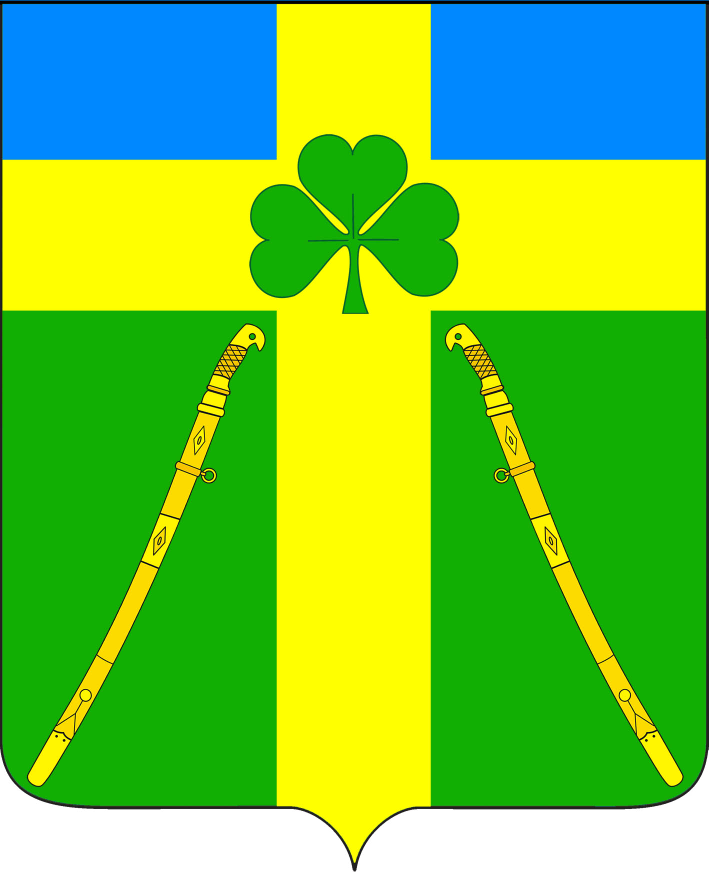 АДМИНИСТРАЦИЯ ВОЗДВИЖЕНСКОГО СЕЛЬСКОГО ПОСЕЛЕНИЯКУРГАНИНСКОГО РАЙОНАРАСПОРЯЖЕНИЕот __20.07.2022___                                                                                                       № __21-Р_станица ВоздвиженскаяО назначении ответственного лица за проведение антикоррупционной экспертизы нормативных правовых актов и их проектов в администрации Воздвиженского сельского поселения Курганинского района         В соответствии с Федеральным законом от 17 июля 2009 года № 172-ФЗ «Об антикоррупционной экспертизе нормативных правовых актов и проектов нормативных правовых актов»:        1. Назначить ответственным лицом за проведение антикоррупционной экспертизы нормативных правовых актов (далее – НПА) и их проектов                         в администрации Воздвиженского сельского поселения - юриста администрации поселения Беседа Владимира Владимировича.          2. Ответственному должностному лицу Беседа В.В. обеспечить проведение антикоррупционной экспертизы НПА и их проектов, а также размещение на официальном сайте администрации Воздвиженского сельского поселения в сети «Интернет».           3. Признать утратившим силу распоряжение администрации Воздвиженского сельского поселения Курганинского района                                      от 29 апреля 2021 г. № 26-Р «О назначении ответственного лица за проведение антикоррупционной экспертизы нормативных правовых актов и их проектов                       в администрации Воздвиженского сельского поселения Курганинского района».                                                  4. Контроль за выполнением настоящего распоряжения оставляю за собой.         5. Распоряжение вступает в силу со дня его подписания.Глава Воздвиженского сельского поселения Курганинского района                                                       С.А. Курбатов                    